Publicado en Madrid el 26/05/2017 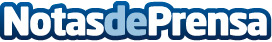 Cuidar la casa y a las mascotas al mismo tiempoAspirar la casa es una de las tareas domésticas imprescindibles para mantener limpio el hogar, pero no siempre es sencillo alcanzar este objetivo cuando una mascota está pululando por la casa al mismo tiempo que deja pelos por todos los rincones (sofás, suelo, etc.)Datos de contacto:AEG EspañaNota de prensa publicada en: https://www.notasdeprensa.es/cuidar-la-casa-y-a-las-mascotas-al-mismo-tiempo_1 Categorias: Interiorismo Mascotas Consumo Belleza http://www.notasdeprensa.es